 PENGARUH EFEKTIVITAS PENGGUNAAN DAN KEPERCAYAAN ATAS SISTEM INFORMASI AKUNTANSI TERHADAP KINERJA KARYAWAN     (Survey pada Bank Syariah di Kota Bandung)DRAFT SKRIPSIUntuk Memenuhi Suatu Syarat Sidang Skripsi Guna Memperoleh Gelar Sarjana EkonomiOleh:Rizal Adha Syahputra154020217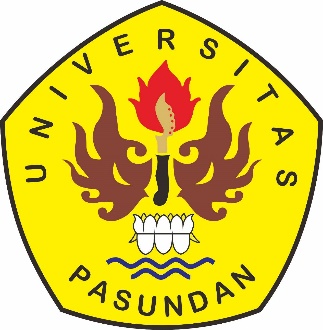  PROGRAM STUDI AKUNTANSI		             FAKULTAS EKONOMI DAN BISNIS                UNIVERSITAS PASUNDAN             BANDUNG             2019